WOJSKOWA   AKADEMIA   TECHNICZNALABORATORIUMWPROWADZENIE DO AUTOMATYKISPRAWOZDANIEZPRACY   LABORATORYJNEJNR 8Zadanie:Zbudować model układu zamkniętego. Zmieniając współczynnik wzmocnienia kp regulatora P, znaleźć współczynnik wzmocnienia granicznego kg oraz zmierzyć okres drgań układu Tg . Zbudować model układu z regulatorem P. Jako wymuszenie podać skok jednostkowy. Zarejestrować odpowiedź skokową. Wyznaczyć wartości czasu regulacji tr, przeregulowania  i uchybu ustalonego eust.Zbudować model układu z regulatorem PI. Jako wymuszenie podać skok jednostkowy. Zarejestrować odpowiedź skokową. Wyznaczyć wartości czasu regulacji tr, przeregulowania i uchybu ustalonego eust.Zbudować model układu z regulatorem PID. Jako wymuszenie podać skok jednostkowy. Zarejestrować odpowiedź skokową. Wyznaczyć wartości czasu regulacji tr, przeregulowania i uchybu ustalonego eust.Moje dane wejściowe: C₁ = 10.0                C₂ = 5.0                C₃ = 5.0               R₁ = 0.5                R₂ = 2.0                R₃ = 3.0               Obliczeniad₁₁ = 1 / (R₁ ∙ C₁) = 0.2d₁₂ = 1 / (R₁ ∙ C₂) = 0.4d₂₂ = 1 / (R₂ ∙ C₂) = 0.1d₂₃ = 1 / (R₂ ∙ C₃) = 0.25d₃₃ = 1 / (R₃ ∙ C₃) = 0.17w₀ = d₁₁ ∙ d₁₂ ∙ d₃₃ = 0.2 ∙ 0.4 ∙ 0.17 = 0.0033w₁ = d₁₁ ∙ (d₂₂ + d₂₃ + d₃₃) + d₁₂ ∙ (d₂₃ + d₃₃) + d₂₂ ∙ d₃₃ = 0.2867w₂ = d₁₁ + d₁₂ + d₂₂ + d₂₃ + d₃₃ = 1.1167a₁ = w₁ / w₀ = 86a₂ = w₂ / w₀ = 335a₃ = 1 / w₀ = 300b₀ = d₁₂ ∙ d₂₃ / (C₁ ∙ w₀) = 3Schemat modelu układu:Zmierzone wartości kg i Tg:kg = 31.7Tg = 11.73Odpowiedzi skokowe badanych układów na wspólnym wykresie: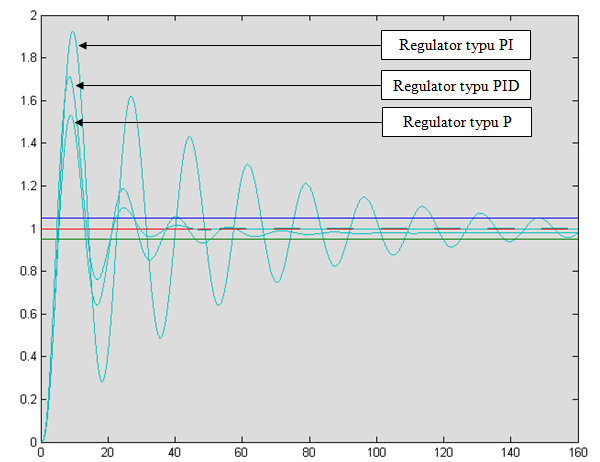 Pomierzone wartości czasu regulacj tr przeregulowania  i uchybu ustalonego eust przy wymuszeniu skokowym:Dla układu z regulatorem typu P:tr = 52.69 = ( ( ymax - yust ) / yust ) ∙ 100% = 56.38 %eust = 0.9794Dla układu z regulatorem typu PI:tr = 152.64 = ( ( ymax - yust ) / yust) ∙ 100% = 96.66 %eust = 0.9779Dla układu z regulatorem typu PID:tr = 31.33 = ( ( ymax - yust ) / yust) ∙ 100% = 71.26 % eust = 1Wnioski:Jak widać z powyższych wykresów i wartości poszczególnych regulatorów najlepszym regulatorem jest regulator PID, ponieważ jego czas ustalania się sygnału jest zbliżony do czasu regulatora P, wartość Ymax zbliżona jest do wartości regulatora PI, a wartość uchybu = 0.Dla każdego regulatora należało znaleźć wartość okresu taką by Ymax była jak najmniejsza, tutaj najlepszy okazał się znów regulator PID a najgorszy P.Temat:Modelowanie układów regulacji z regulatorem PID.  Dobór nastaw regulatorów A=[- d₁₁d₁₁0]=[-0.20.20]A=[d₁₂-d₁₂ - d₂₂d₂₂]=[0.4-0.50.1]A=[0d₂₃-d₂₃ - d₃₃]=[00.25-0.42]B=[1/ C₁00]=[0.100]C=[001]